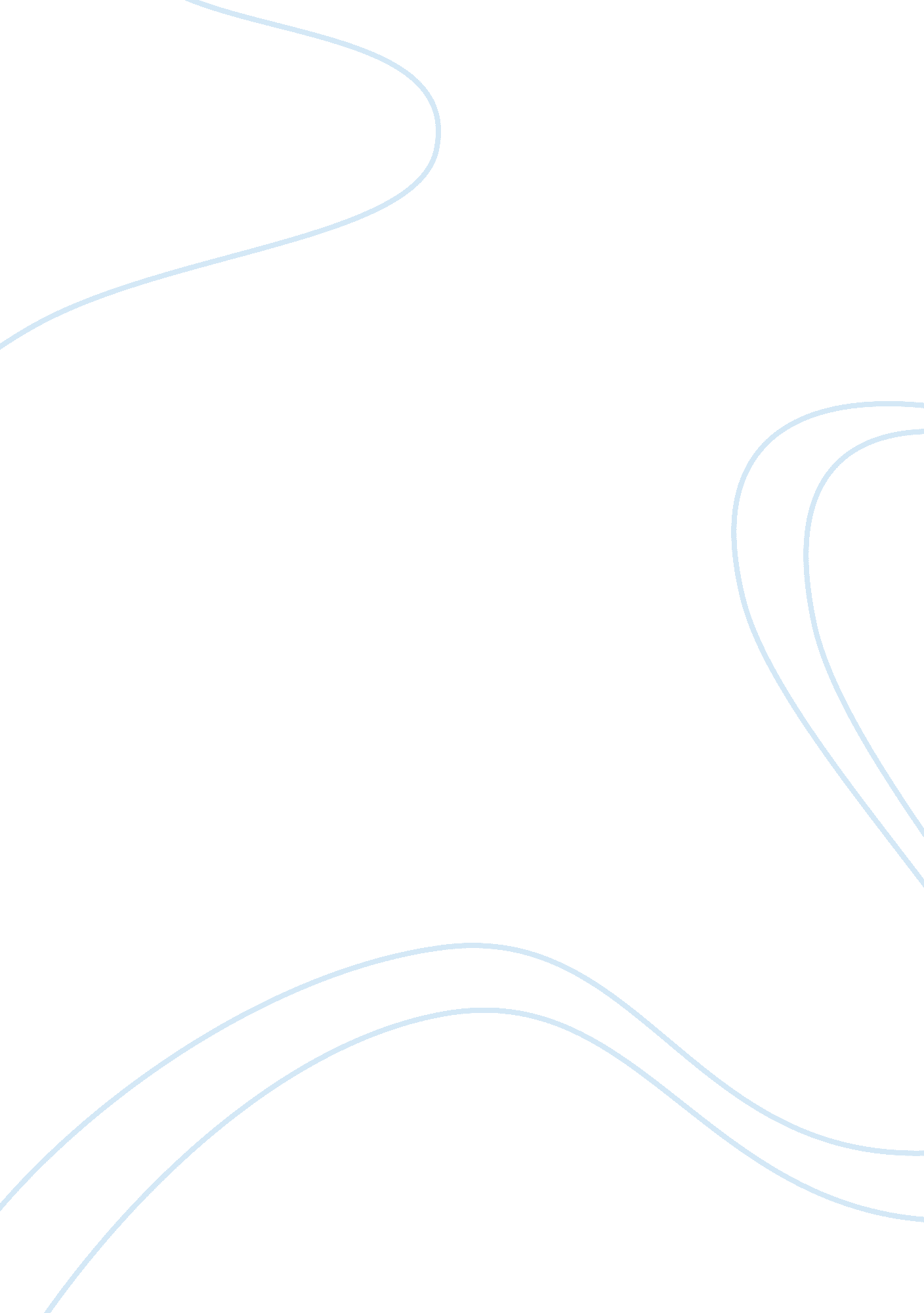 Term informationTechnology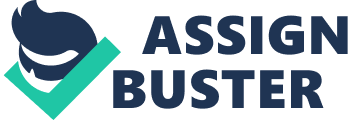 The term refers to cent technological developments that are taking place in our world as a result of better technology, due to better information. It consists of a number of allied modern advancements such as, computer, Internet, websites, surfing, E-mail, E-commerce. E- governance, Video-conference, cellular phones, paging, fax machines, smart cards, credit cards, ATM cards etc. All these have been possible due to the advancement In information gathering technique or system which Is known as Information Superhighway which, Like a highway, opens us to a world of technology and Information full of Immense possibilities. Two essential components of IT revolution have been the development of computer and Internet. These two developments have revolutionized modern civilization. Today at the press of a button we can get any information that we want from anywhere in the world in a fraction of a second, sitting in our room. This easy and quick access to information has been instrumental in improving our communication, travel, business, entertainment, space exploration, defense capabilities, medical surgeries etc. We can visit sites situated thousands of miles away, chat with people sitting in other parts of the world, see the latest movies, attach live international matches, read daily newspapers, attend business conferences, conduct business transactions, visit world famous libraries, go through the latest books etc. All at the click of a key on the computer. The facility of Internet and surfing opens us to the world of Information superhighway enabling us to seek the Information that we want. With the possibility of downloading programs and information through a computer to a paper, our task of gathering information is a few minutes affair. In this manner, today the process of gathering knowledge and information has become, easy, cheap, fast, and enjoyable. This has been the greatest advantage of IT boom. IT revolution has also altered the very face of business operations and E- commerce is becoming a fashion of the day. We can advertise our products and seek Jobs and make ourselves available through the internet. IT boom has also revolutionized our style of living. It has made our life easy, pleasurable, and luxurious. Today, we need not go hunting for household Items in congested markets. Sitting in our room we can order things, buy tickets, talk to clients, listen to lectures, take part In on-line lotteries, sign business agreements, do bank transactions etc. In other words the recent development In the IT world has reduced man's labor, workload, and has created a better world to live In. Today IT revolution Is sweeping over the world, nothing is possible without IT. In the ass's and ass's, the term information technology (IT) was a little known phrase that was used by those who worked in places like banks and hospitals to describe the processes they used to store information. With the paradigm shift to computing technology and " paperless" workplaces, information technology has come to be a household phrase. It defines an industry that uses computers, networking, footwear programming, and other equipment and processes to store, process, retrieve, transmit, and protect information. In the early days of computer development, there was no such thing as a college degree in IT. Software development and computer programming were best left to the computer scientists and mathematical engineers, due to their complicated nature. As time passed and technology advanced, such as with the advent of the personal computer in the ass's and its everyday use in the home and the workplace, the world moved into the information age. By the early 21st century, nearly every child in the Western world, and many in other arts of the world, knew how to use a personal computer. Businesses' information technology departments have gone from using storage tapes created by a single computer operator to interconnected networks of employee workstations that store information in a server farm, often somewhere away from the main business site. Communication has advanced, from physical postal mail, to telephone fax transmissions, to nearly instantaneous digital communication through electronic mail (email)-Great technological advances have been made since the days when computers were huge pieces of equipment that were stored in big, air conditioned moms, getting their information from punch cards . The information technology industry has turned out to be a huge employer of people worldwide, as the focus shifts in some nations from manufacturing to service industries. It is a field where the barrier to entry is generally much lower than that of manufacturing. Since the very beginning of mankind they wanted to store the information they gathered in day today life. Firstly it was Just a bunch of pictures drawn in caves and now they have become databases stored in computers. So in shortly IT is any technology that use to process and store information. 